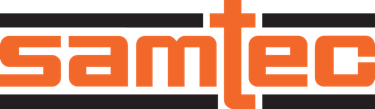 보도자료문의:   John Riley    |    john.riley@samtec.com    |    + 812 944 6733 (USA) 삼텍 엔지니어, 2022년 DesignCon “올해의 엔지니어” 상 최종 후보에 선정4명의 최종 후보 중에서 두명의 삼텍 엔지니어 (Richard Mellitz와 Scott McMorrow)가 후보로 선정돼 2022년 3월 xx일 — DesignCon은 칩, 보드, 시스템 설계 엔지니어들의 최대 행사로서, 2022년 “올해의 엔지니어” 상의 최종 후보 4명을 발표했다. 이 상은 엔지니어링과 제품 개발에 있어서 탁월한 역량을 인정하기 위한 것으로서, 매년 DesignCon 행사에서 수상자에게 상을 수여한다.칩, 보드, 시스템 설계/테스트에 있어서 지도력, 창의력, 발상 등을 심사 기준으로 하며, 특히 신호 및 전력 무결성을 중점적으로 심사한다.올해 4명의 후보 중에서 두 명이 삼텍(Samtec) 소속이다. 리처드 멜리츠(Richard Mellitz)는 삼텍의 책임 엔지니어로서 인터커넥트 신호 무결성과 산업 표준을 맡고 있으며, 스콧 맥모로우(Scott McMorrow)는 삼텍의 신호 무결성 그룹 전략 테크놀로지스트이다.다른 두 후보는 램심 엔터프라이즈(Lamsim Enterprises)의 창립자 램버트 시모노비치(Lambert (Bert) Simonovich)와 피코테스트닷컴(Picotest.com)의 창립자 스티브 샌들러(Steve Sandler)이다.DesignCon 관리 팀이 최종 후보를 선정했으며, DesignCon과 Design News 커뮤니티가 투표를 해서 2022년도 수상자를 선정한다.여기를 클릭하면 투표 사이트로 연결된다.(https://docs.google.com/forms/d/e/1FAIpQLSfgZmURLlKu1JIv11GYYgW5yzXz4kPg14y6_I0yQ4-w2efCEQ/viewform)이 상의 후보로 오르기 위해서는 DesignCon 커뮤니티의 활동 회원이어야 한다.수상자는 DesignCon 2022 행사에서 발표되며 1,000달러의 상금 또는 교육 기관에서 연수 기회를 얻을 수 있다.삼텍의 이스트반 노박(Istvan Novak)은 수석 신호 및 전력 무결성 엔지니어로서, 2020년 DesignCon “올해의 엔지니어” 상을 수상했다. 그는 1,000달러 상금을 부다페스트 공과대학의 무선 동호회에 기부했다.삼텍(Samtec, Inc.) 회사 소개1976년에 설립된 삼텍은 고속 보드간(board-to-board), 고속 케이블, 미드 보드 및 패널 광학, 정밀 RF, 유연한 스태킹 및 마이크로/러기드 부품 및 케이블을 포함한 다양한 전자 인터커넥트 솔루션 라인을 제공하는 9억5천만달러 규모의 비상장 제조기업이다. 삼텍 테크놀로지 센터는 베어 다이에서 100미터 떨어진 인터페이스까지, 그리고 그 사이의 모든 인터커넥트 지점에 이르는 시스템의 성능과 비용 두 가지를 모두를 최적화시키는 기술, 전략, 제품을 개발 및 최첨단화 하는데 전념하고 있다. 삼텍은 전세계 40여곳 이상의 지사 운영과 125개국에서의 제품 판매를 통해 뛰어난 고객 서비스를 실천하며 글로벌 시장에서의 입지를 다지고 있다. 상세 정보는 http://www.samtec.com참조.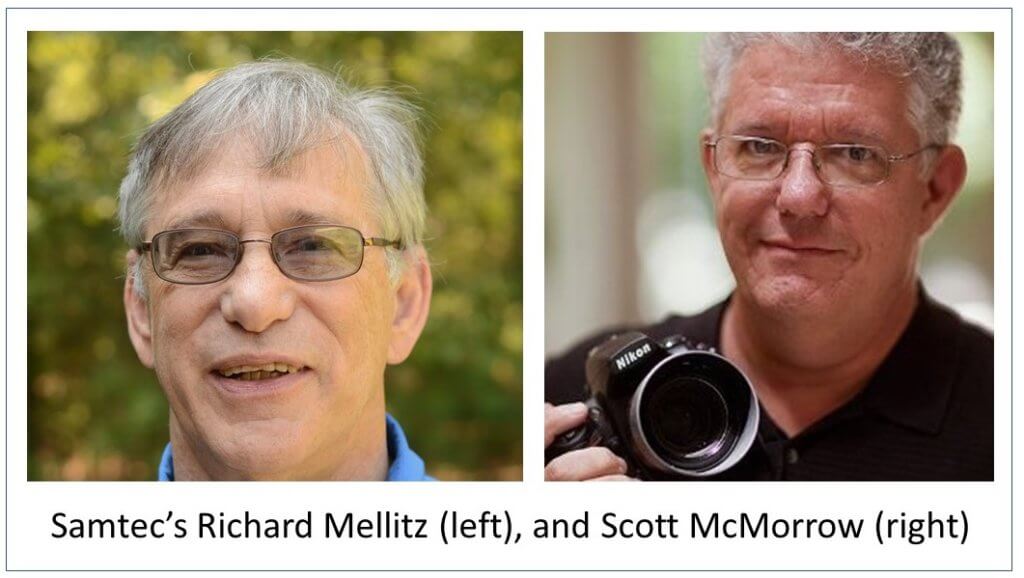 